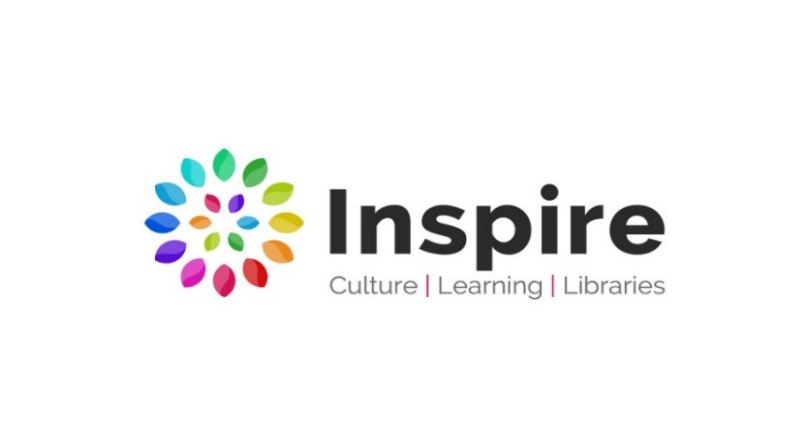 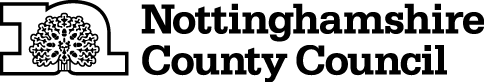 Inspire LearningLearner Evaluation Form – Form 02aTell us what you think about your courseCan you help us by answering some questions about your course?You can give us your name if you want to, and we will not pass it on to anyone else unless you ask us to.We want to know what is going well and where we need to improve our courses, so we will use what you say to improve our courses.For example, on one course the learners said that the venue (classroom) was not good, so we don’t use that venue any more.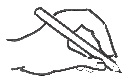 When you see this symbol we are asking you (or your supporter) to writean answer.When you see this symbol we are asking you to tick the answer or the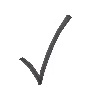 smiley face you agree with.When you see this symbol we are asking you to put a circle round the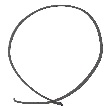 answer you have chosen.You can ask someone to help you fill in this form if you want toAbout your course (Tutors can fill this section in)What was the course called? _________________________Where did you go to do the course? _______________________________What was the date you finished the course? ________________________What was the tutor’s name? ____________________________________The name of your provider isHow did you find out about your course?About joining the course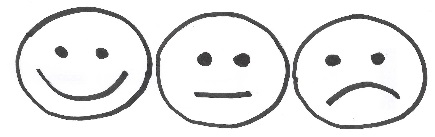 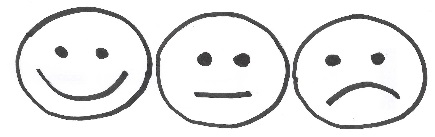 How good was the start of the course,including filling in the enrolment form?............About the tutorHow good was your tutor at:letting you know what you would be doing at each lesson?……………………………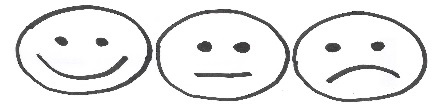 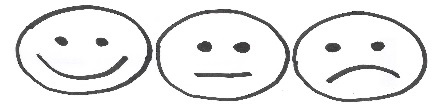 doing different things to help you to learn and make learning more interesting for you?…..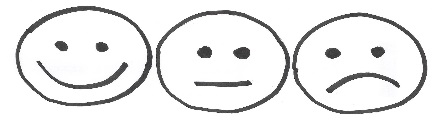 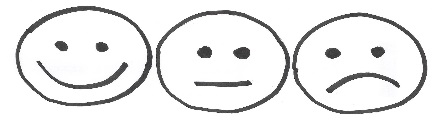 telling you how you can get better at what you are learning?…………………………….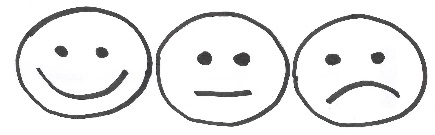 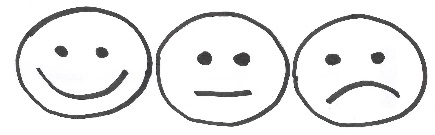 letting you know how well you were doing?………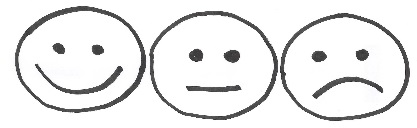 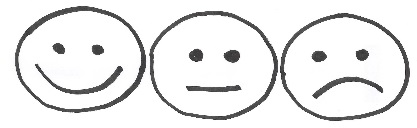 Did the class start and end on time?.....................About the courseHow good was the support you got on the course?.....................................................How good were the handouts and equipment used on the course? …………………How good was the place where you went for the course?.........................................Do you think you have learned new 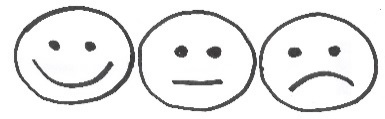 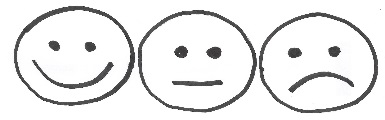 things on the course?.............................................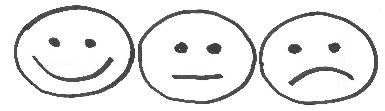 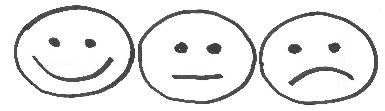 Did you enjoy your course?.....................................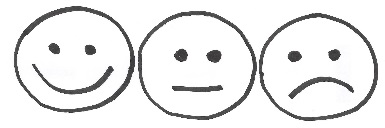 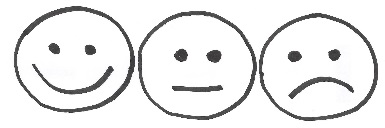 Were you treated with respect?................................Did you feel safe on the course?……………………About what you might do nextWould you like to join another course?.....................What would you like to learn about next?Has anyone told you about courses that you might be able to do next?.....................................About how the course has helped youHaving done this course, do you feel better at: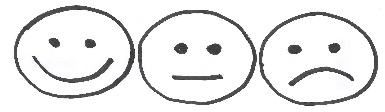 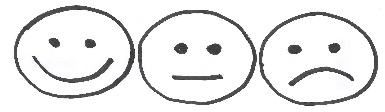 reading and writing?..................................................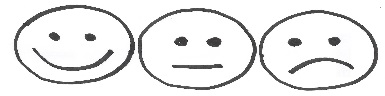 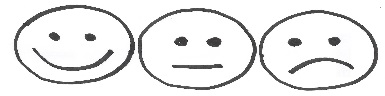 talking in a group?......................................................speaking up for yourself?……………………………….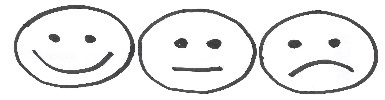 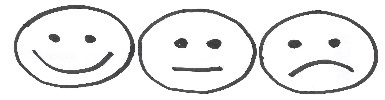 listening in a group?...................................................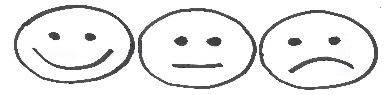 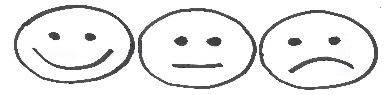 keeping yourself healthy and safe?...............................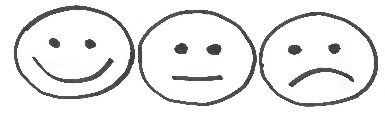 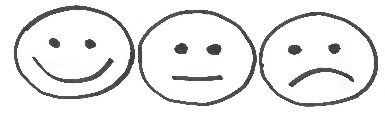 Write in this box anything else you want to tell us about this course, including how we can make it better.Write in this box how you will use the things you have learnt on this course.Tell us your name if you want to	___________________________________Thank you for filling in this form. What you say is important to us